COMUNE  DI  ASSEMINIProvincia di CagliariAVVISOSi comunica che, presso la Segreteria Comunale – secondo piano del Palazzo Civico – sono disponibili i moduli per la raccolta delle firme per la Proposta di Legge di Iniziativa Popolare avente ad oggetto “Misure urgenti per la massima tutela del domicilio e per la difesa legittima”, promossa da ITALIA DEI VALORI.Le firme potranno essere raccolte dal lunedì al venerdì, dalle ore 8.30 alle ore 11.30 e, il lunedì e il mercoledì, anche nel pomeriggio, dalle ore 17.00 alle ore 18.00Assemini, 14/04/2016 Il Segretario Comunale- Dott. Claudio Alberto Santus -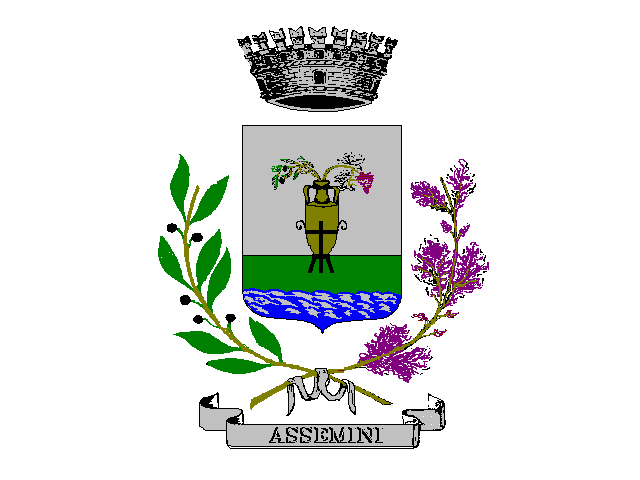 